РЕШЕНИЕВ соответствии с Решением Городской Думы Петропавловск-Камчатского городского округа от 31.10.2013 № 145-нд «О наградах и почетных званиях Петропавловск-Камчатского городского округа» Городская Дума Петропавловск-Камчатского городского округаРЕШИЛА:1. Наградить Почетными грамотами Городской Думы Петропавловск-Камчатского городского округа за значительный вклад в развитие на территории Петропавловск-Камчатского городского округа транспортной инфраструктуры 
в результате многолетнего добросовестного труда и высокого уровня профессионализма следующих работников муниципального казенного учреждения «Служба автомобильных дорог Петропавловск-Камчатского городского округа»: Валову Марию Евгеньевну – ведущего юрисконсульта юридического отдела;Симонову Ольгу Юрьевну – начальника юридического отдела.	2. Разместить настоящее решение на официальном сайте Городской Думы Петропавловск-Камчатского городского округа в информационно-
телекоммуникационной сети «Интернет».Председатель Городской Думы
Петропавловск-Камчатского городского округа 								  А.С. Лиманов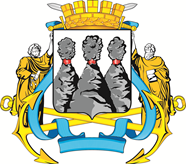 ГОРОДСКАЯ ДУМАПЕТРОПАВЛОВСК-КАМЧАТСКОГО ГОРОДСКОГО ОКРУГАот 23.11.2022 № 56-р4-я (внеочередная) сессияг.Петропавловск-КамчатскийО награждении Почетными грамотами Городской Думы Петропавловск-Камчатского городского округа работников муниципального казенного учреждения «Служба автомобильных дорог Петропавловск-Камчатского городского округа»